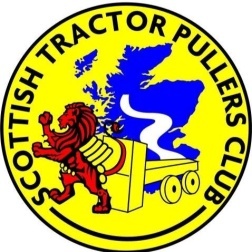 FARM CLASS TRACTOR PULLING RULES & ENTRY FORM  Angus Show 9th & 10th June 2017Drivers must obey track staff instructionsTractors to be driven in a safe and courteous manner in pit area and on return road (maximum speed 10 mph)Tractors to be split into classes according to horse power Up to 200 hp200 – 300 hpOver 300 hpNo excessive ballast All tractors to pull in 2WD onlyPull from pick-up hitch with adaptor link (provided)Anyone considered to be under the influence of alcohol or drugs will not be permitted to competeSTPC committee decision is finalENRTY FEE £10.00 PER CLASSI agree to the above rules and conditionsName...............................     Tractor make & model................................................Tractor reg. No............................... ….     Signature.................................................